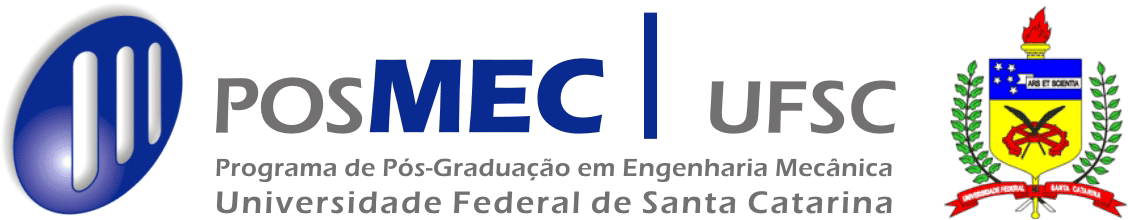 Directed Study ProposalObjectivesWork plan, including goals, activities, and quality indicatorsJustificationEvaluating CommitteeReferences (P.S.: may be complemented throughout the development of the Directed Study)Title: Code: Area(s) of Concentration:Area(s) of Concentration:Total Workload:Number of Credits:Theoretical:Practical:Bimester:Responsible professor: Responsible professor: Student:Student: